Отчет по реализации программы «Внеклассное чтение»                                                                в МКОУ «Такалайская сош»Проект «Читаем вместе, читаем вслух»«Чтение – это один из истоков мышления   и   умственного развития».(В.А. Сухомлинский )Цели: Прививать  любовь к чтению через организацию и проведение мероприятий с родителями и старшими товарищами учащихся 1-4 классов;                   Активизировать  познавательную деятельность учащихся;                Содействовать  развитию  творческих способностей;                 Выявлять мотивированных учащихся;                  Воспитывать  нравственно-эстетическое  отношение к миру;Задачи:   -Вовлечение обучающихся в самостоятельную  творческую деятельность, повышение интереса к чтению.                     -Выявление обучающихся, которые обладают  творческими способностями, стремятся к углубленному изучению литературного чтения.Формы и методы работы: беседа, игра, выставки, конкурсы.Результатом деятельности на первом этапе стало создание в классе необходимых условий по ознакомлению детей с творчеством детских писателей и поэтов, дагестанских писателей и взаимодействие с семьями воспитанников.При реализации  программы «Внеклассное чтение» проводилась следующая работа-«Читающий  класс»-круглый стол с родителями  1-4 классов-интересные встречи в библиотеке- подготовка к конкурсу чтецов «Детская лира»- «Мама, почитай-ка»- «Кумыкские  писатели детям»-«Моя любимая книга»«Викторина по сказкам»-Итог конкурса чтецов «Детская лира»В результате работы дети познакомились с творчеством  детских писателей и писателями  района, детскими писателями, расширили свой интерес к книгам, работа с родителями, приобщение родителей к проекту, создание мобильной библиотеки в 3,4 классах. 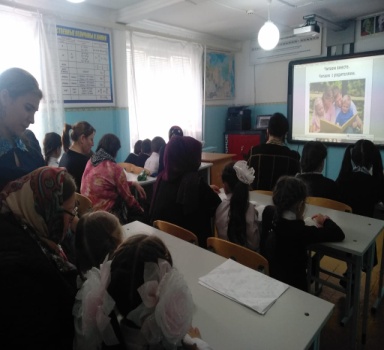 Приобщение к семейному чтению, участвовали родители 1-4 классов. Дальнейшая работа по реализации программы проходила во 2 классе, где создан стенд для детей "Книга -это волшебница"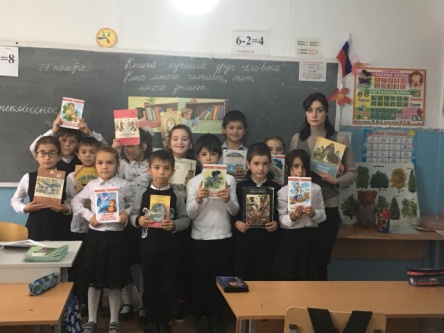 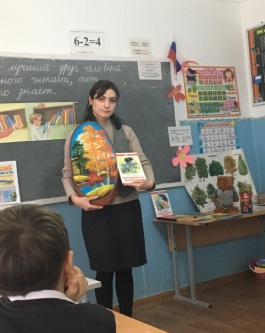 Участие совместно с родителями в дне книгочтения  "Читаем  книги с любовью" учащиеся 2 и 3 класса.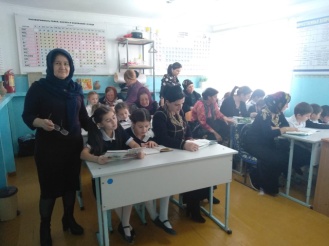 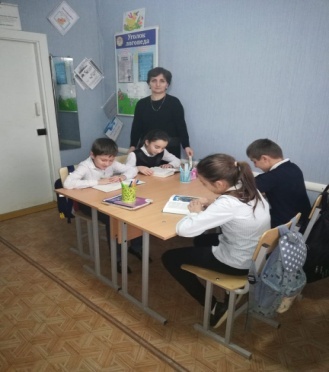  Чтение сказок в 1 классе совместно с учителем"Вместе в сказку"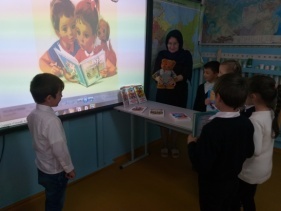 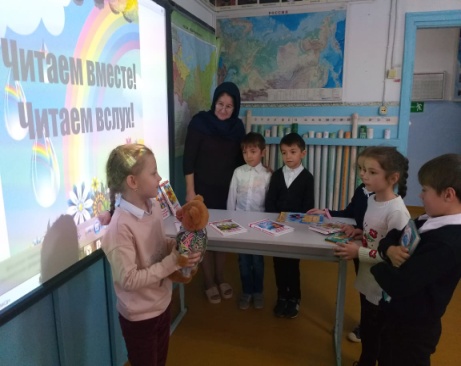 -Обновили развивающую предметно-пространственную среду в 1 классе(книжные уголки) 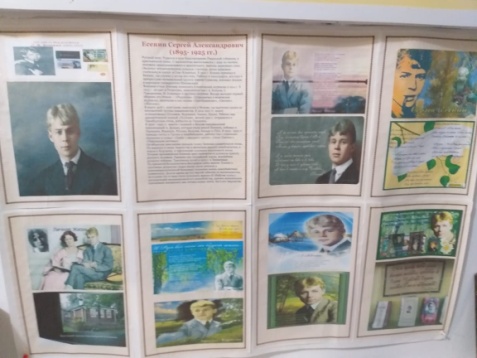  -Сделали подборку книг дагестанских писателей для создания мобильной классной библиотеки -Составили тематические перечни детских произведений для родителей в соответствии с возрастными особенностями детей «Читать это полезно»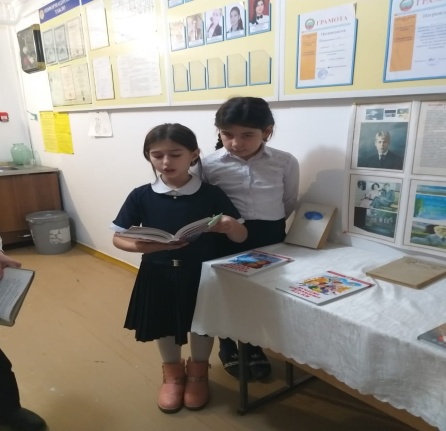  - Проводятся Акции «Рекомендуем почитать» (отзыв о любимой семейной книге)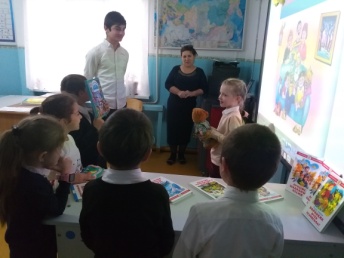 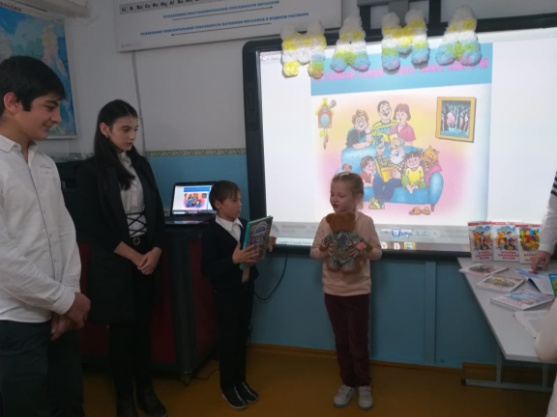 Акция «Почитай сам, передай другому». 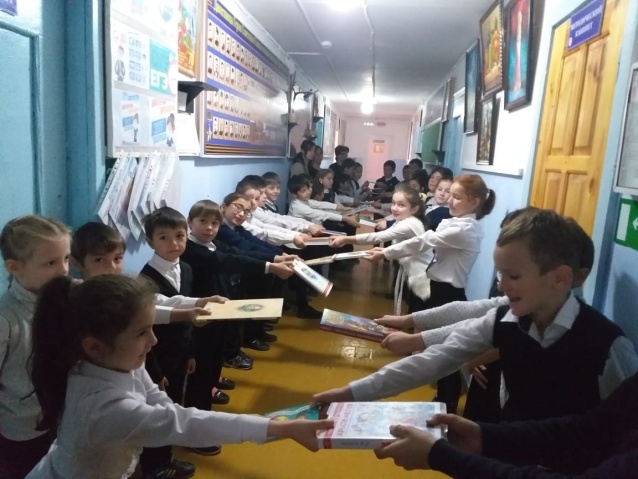 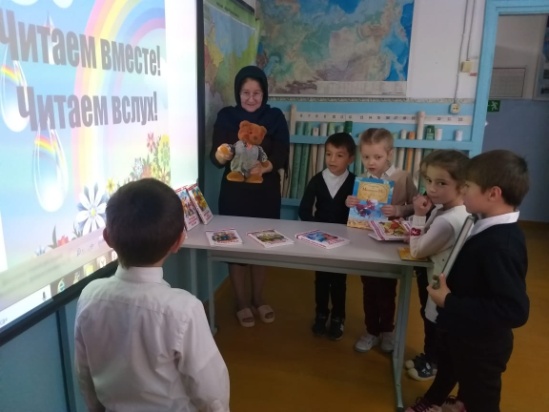  - Создана мобильная библиотека. - Организовано знакомство с творчеством писателей и оформлены выставки книг В.В.Бианки(2 класс)..-Оформлены консультации для родителей: «Роль книги в семье», «Почему дети не читают?», «Как заинтересовать ребенка чтением» и др. 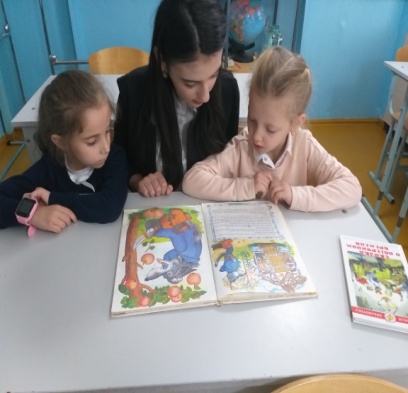 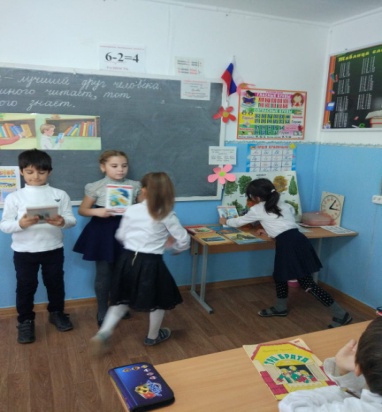 -Проводятся «Литературные минутки»  на уроке литературного чтения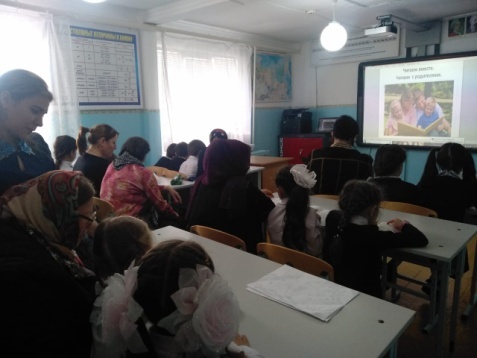  (1 класс). -Созданы альбомы иллюстраций: к произведениям А.Барто, Детских писателей и др. 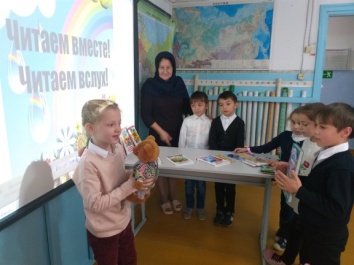 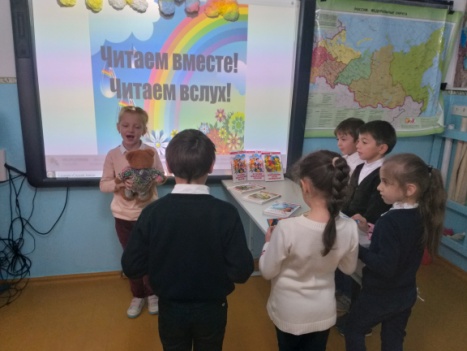 -Посещали библиотеку «Знакомство с книжным домом».(3 класс) - Проводятся утренние беседы «Расскажи о прочитанной книге дома»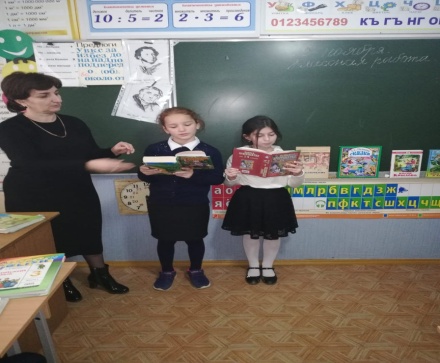  (6.7 класс). - Проведен  конкурс   чтецов «Все мы родом из детства!» (стихи детских писателей юбиляров)                                          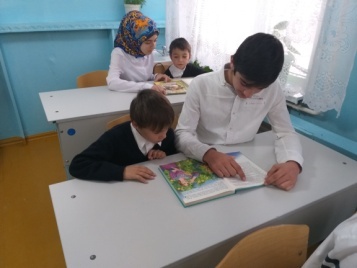 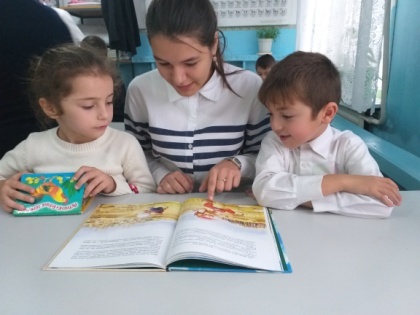 Во время проведения предметных недель очень важно сотрудничество учителей, учащихся и родителей. Примером такого сотрудничества является совместное участие детей и взрослых в играх, праздниках, конкурсах и викторинах. 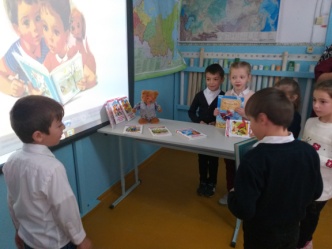 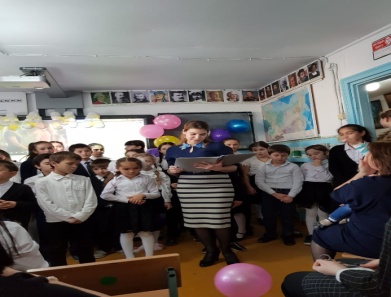 На празднике  мам : Лучшие стихи вам, родные   мамы!В проекте «Читаем вместе, читаем вслух» приняли участие      -  36 учащихся 1-4 классов школы.